Press Release, Prague, December 8, 2016	CLIMBING HIGHER: SPECIAL FREE STREAM EVENThttp://dafilms.com/film/9806-cesta-vzhuru/The successful documentary Climbing Higher about Czech climber Radek Jaroš directed by David Čálek won at the BANFF festival and will be available for FREE streaming in the online documentary cinema DAFilms.com from December 8 to 11.In this way, the makers and protagonists of the climbing documentary want to thank all of their fans and at the same time celebrate the success of the film at The Banff Mountain Film and Book Festival held in Canada in November where it won the Best Feature-Length Mountain Film Award. “It’s a great end of our story, it’s nice and sincerely unexpected,” says climber Radek Jaroš to describe how he feels about it. The film capturing his way to the top of K2 (he was the fifteenth man in the world and the first Czech man to ever climb it) dazzled the jury by its complexity and its ability to tell the story of top-level mountain climbing. “Even the fact that we were shortlisted for the festival was a dream come true. It’s something like the Cannes of outdoor film, there’s simply no better festival in the world in this field,” says producer Richard Němec about the success of the film. It won in the competition of 326 films from 35 countries. “On the occasion of the award, we have decided to offer the film for free for several days to Czech and international viewers as well as sales agents, distributors, festivals and cinemas to introduce the winning film,” adds the producer.Shooting with a professional crew in extreme conditions was difficult. “It brings a great responsibility and at the same time concern as one is responsible for other people as well,” explains extreme mountain climber Jaroš. He himself suffered severe frostbite on most of his toes during his descent from Annapurna  in 2012 and lost 11 phalanx bones as a consequence. “Love for mountains, their beauty, adventure and unique experience; that is something I cannot miss,” says the extreme mountain climber to explain why he, despite the “little” handicap of his amputated toes, returned to the Himalayas to complete his dream.The sportsman is currently absorbed in lecturing and in his project The Crown of the World within which he ascends the highest mountains on our planet. “Both in my career and in my life, I have always felt that some decisions are good and some are bad, but none of them can be taken back,” says the father of four to sum up his attitude to life. Climbing Higher thus logically includes the climber’s personal relationships that are often affected by his profession. This fact was also highlighted in the statement of the international festival jury.About CLIMBING HIGHERThe film tells the story of determination, of overcoming one’s own as well as generally human limits, and also of compromises and the price one has to pay for an extraordinary personal performance. Radek Jaroš is the first Czech and only the 15th person in the world to have ascended the last mountain of the Crown of the Himalayas – K2, uniquely in the presence of cameras. The film gives the viewers an opportunity to join him and his climber friends on their strenuous way to the top and become part of the expedition for a moment.About DAFilms.comThe online portal DAFilms.com is the main project of the Doc Alliance festival network. It is an international platform for online distribution of documentary and experimental films with a focus on European cinema. It includes over 1500 films that are available worldwide for streaming or legal download for a small fee. The films are handpicked for the virtual database based on demanding selection criteria. The portal presents regular film programmes of diverse nature ranging from archive historical films through global retrospectives of leading world directors to new premiere formats such as the day-and-date release.FILM WEBSITE:http://www.cestavzhuru.eu/Cesta_vzhuru/Climbing_Higher_HOME.htmlTRAILER:https://vimeo.com/144891115MORE INFORMATION:https://www.banffcentre.ca/banff-mountain-film-and-book-festivalwww.dafilms.comContact for the media:Helena Diesinghelena@dafilms.comProducer’s contact:Verbascum, Richard Němecverbascum@email.cz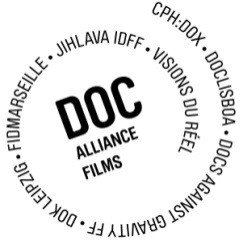 